The Challenge<<Please describe the business challenge. (Less than 100 words).>>____Main Requirements<<Key requirements for the solution.>>____Other Requirements<<Other requirements.>>____Key Performance Indicators<<Key performance indicators for the solution.>>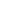 Industry Sector:
<<Business Sector of the company.>>Challenge classification:<<Challenge classification>>Time for Project Completion:<<Estimated time for project completion (in months)>> months____Other informationsThe company expects to deploy <<How Many devices do you expect to deploy?>> devices.Need for device management operations (such as managing or updating the software remotely)?<<Do you need device management operations? (such as managing or updating the software remotely)>>Strict deadlines in device operations for doing the tasks? <<Does your device operations have strict deadlines for doing the tasks?>>What competence does the company have with this project? <<what competence does the company have with this project?>>Use manufacturing execution systems (MES) or enterprise resource planning (ERP) systems? <<Do you use manufacturing execution systems (MES) or enterprise resource planning (ERP) systems?>>Type and operation of the MES or ERP system used? <<Please state the kind and the operation of the MES or ERP system used.>>Use of any existing cloud vendor (AWS IoT, Microsoft Azure, etc.)? <<Do you use any existing cloud vendor? ( for example AWS IoT, Microsoft Azure...)>>Cloud vendor and the services used on this cloud service: <<Please state the cloud vendor and the services used on this cloud service.>>Number of machines to be connected: <<State the number of machines to be connected.>>Configuration of each machine and the operation of each:<<Please state the configuration of each machine and the operation of each.>>Machines are equipped with PLC/PAC or CNC controllers and can provide data? <<How many machines are equipped with PLC/PAC or CNC controllers and can provide data?>>Machines are not equipped with any digital controller (Legacy Machines)? <<How many machines are not equipped with any digital controller (Legacy Machines)?>>Communication protocols, sensors or devices with which the solution needs to integrate? <<Are there any communication protocols, sensors or devices with which the solution need to integrate?>>Research PhaseTaking into account the challenge description, its requirements and its information, elaborate at least 5 questions that can lead your research for a solution.____Research questions:Given the questions and the main requirements of the challenge previously listed: identify possible technologies using the Planet4 Taxonomy Explorer;identify and analyze the sources (papers, articles, etc.) of those technologies that best suit the challenge;____Technologies identified in the taxonomy:____Sources of those technologies that best suit the challenge:In light of the discoveries made:report the answers for the questions above;compare 2-3 of the more common solutions identified in the sources (how would they change the approach to the solution? What are the possible benefits/issues in such a use of these technologies?);draw initial conclusions on which path you want to take in proposing a solution.____Answers:____Comparison:____Conclusions:Proposed SolutionMaking use of the technologies identified after the analysis of the sources, describe a possible solution to the challenge. Also, do not forget the constraints (time, number of devices to produce/connect, etc.): the  solution must be applicable to the real context of the company that commissioned the challenge.____Solution SummaryBrief description of the solution (1-2 paragraph+ 1 image)____Solution DescriptionDescribe the solution and its details____Implementation PlanDescribe the solution implementation plan considering among other things: gantt chart with milestones, high-level cost analysis, possible difficulties (at least 3 major issues or difficulties) and additional opportunities (at least 2 extra benefits).